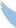 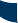 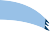 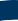 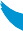 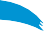 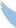 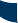 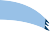 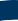 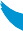 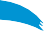 The Gateway to Lake TilleryFinance OfficerDate Open: 06/09/2022Close Date: Until Position is FilledOVERVIEWThe Town of Norwood is an up and growing community with more miles of shoreline on Lake Tillery than any other municipality in Stanly County. We enjoy a high quality of living with great school systems, low taxes and good amenities. We are less than one-half hour from Morrow Mountain, Uwharrie Trails, and other great recreational spots.FUNCTIONSeeking to fill a vacant finance officer full-time position.  Position salary range is $46,000-$61,000 depending on experience and qualifications. Position hours: Monday through Friday 9:00 am – 5:00 pm. DUTIESThe finance officer will administer the town’s finances and preform complex professional and administrative work in planning, organizing, reporting, and directing all municipal financial activities. Finance officer reports to the Town of Administrator. Work is evaluated through reports, promptness, and by independent audit of financial records. Work includes assistance with yearly budgets, capital budgets, purchasing, accounting, revenue collections, and payroll operations. The employee must exercise considerable independent judgement and initiative in planning, directing, and implementing the fiscal control system. Work is performed in accordance with established municipal finance procedures, local ordinances, and North Carolina general statues governing the responsibilities of local government accounting. Specific tasks include disbursement and accounting of municipals funds, billing, preparation of the payroll and maintenance of payroll and time records, and preparing of monthly, quarterly, and annual reports. The Finance Officer assists the Town Manager in the formulation of financial policies. Candidates should be able to communicate with others orally and in writing, especially as related to preparing and presenting complex and detailed reports. Candidates need to work well with others, be self-starters, and have a mature work demeanor. Finance Officer will assist with HR and any other duties as maybe assigned by Town Administrator. KNOWLEDGE, SKILLS, AND ABILITIESFile and pay ORBIT onlineTransfer bank funds as neededBank reconciliationsAccounts payable and purchase ordersGas tax refundsJournal entries, including cash receipts and cash disbursementsApplication for Property/Liability insurance and Workers Comp insurancePay health insuranceMonitor Wex gas cardsOPEB and LEOP Separation Allowance reports with Cavanaugh McDonaldEnter fixed assets into FMSHuman ResourcesProcess payroll and maintain payments and reportsPolice 401(k) reports and paymentsVehicle reports and inspectionsArbor Day planning and executionCoordinate special eventsAssist Police DepartmentContact contractors for town and building maintenanceMINIMUM QUALIFICATIONSB.S. in Accounting, business administration, finance, public administration or a related fieldShould have considerable experience in public finance administrationMay distinguish themselves with proof of NC local government fiscal control act experienceEquivalent combinations of experience and education will be consideredExpected to demonstrate an extensive knowledge of general laws and administrative policies governing municipal financial practices and proceduresCONDITIONS OF EMPLOYMENTThe Town’s Background Check Policy requires background checks to be conducted on final internal or external candidate(s) applying for any position with the Town of Norwood. The type of information that will be collected as part of a background check includes, but is not limited to: reference checks, social security verification, education verification, criminal conviction record check, and, if applicable, a credit history check, sex offender registry and motor vehicle records check.Background checks must be in compliance with all federal and state statutes, such as the Fair Credit Reporting Act (FCRA). The checks must be consistent with the guidelines set forth by these laws requiring organizations to obtain a candidate’s written authorization before obtaining a criminal background report, motor vehicle records check or credit report; and to properly store and dispose of information derived from such reports.Final candidates may have to pass a pre-employment drug-screening test. During the selection process, candidates may be asked to take a skills test, and/or participate in other assessments.The Town of Norwood is an Equal Opportunity Employer.HOW TO APPLYPlease submit a letter of interest/cover letter , resume, and a completed application (which can be downloaded at https://norwoodgov.com) by email to town administrator at scott.howard@norwoodgov.com or mailed to: Town of Norwood, PO Box 697, Norwood, NC 28128Federal law requires employers to provide reasonable accommodations to qualified individuals with disabilities. Please tell us if you require a reasonable accommodation to apply for a job.Anyone seeking an accommodation to apply for a job may call (704) 474-3416 for assistance or you may email townclerk@norwoodgov.com.BENEFITSThe Town of Norwood provides an excellent, comprehensive benefits package to all full-time employees. The Town of Norwood is a drug and alcohol-free workplace.EOE Employer